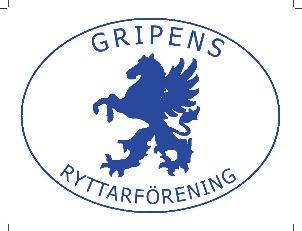 Underlag för utbetalning vid utlägg, faktura eller kvitto skall bifogas Datum…………………………………………………………………………………………………………………………………………..Ändamål……………………………………………………………………………………………………………………………………….Belopp………………………………………………………………………………………………………………………………………….Godkänt av styrelsen………………………..JA……………………………………….NEJ……………………………………….Deltagarlista (vid utbildning, möten, kurser, träningar odyl.) samt förtydliganden vid inköp.Till Bankkontonummer…………………………………………………………………………………………………………………….…Namn på kontohavare…………………………………………………………………………………………………………………………Underskrift………………………………………………………………………………………………………………………………………….